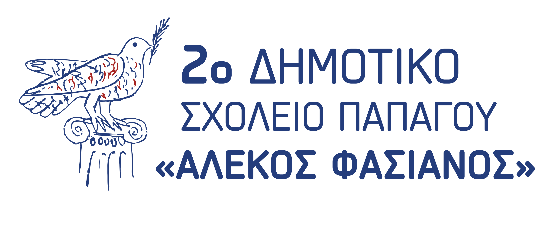 ΔΗΛΩΣΗΕπιτρέπω στο παιδί μου, μαθητή/τρια …………………………………………………………………….,της …… τάξης να συμμετάσχει στον εκπαιδευτικό όμιλο με θέμα: …………………………………………………………………………………………………………………………………………………………………………………………………………………………………………......……………………………………………………………………………………………………………………………………………………………………………………………………………………………………………….Πληροφορίες: κ. Κωστόγιαννη, κ. Παπανικολάου , κ. Καραμάνου, κ. Κοντογεώργης                                                                                                                      Ο γονέας